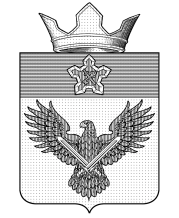 А Д М И Н И С Т Р А Ц И ЯОРЛОВСКОГО СЕЛЬСКОГО ПОСЕЛЕНИЯГОРОДИЩЕНСКОГО МУНИЦИПАЛЬНОГО РАЙОНА
ВОЛГОГРАДСКОЙ ОБЛАСТИул. Советская, 24, с. Орловка, Городищенский район, Волгоградская область, 403014Телефон: (84468) 4-82-17; Телефакс: (84468) 4-82-09;E-mail: mo_orlovka@mail.ruП О С Т А Н О В Л Е Н И ЕО внесении изменений в постановление от 15.01.2019 № 1-1/9 «Об утверждении плана-графика размещения заказов на поставки товаров, выполнения работ, оказания услуг для нужд заказчикана 2019 год»В соответствии с Федеральным законом № 44-ФЗ от 05.04.2013 «О контрактной системе закупок товаров, работ, услуг для обеспечения государственных и муниципальных нужд», Приказом Минэкономразвития России № 761, Казначейства России № 20н от 27.12.2011 «Об утверждении порядка размещения на официальном сайте планов-графиков размещения заказов на поставки товаров, выполнение работ, оказание услуг для нужд заказчиков и формы планов-графиков размещения заказа на поставки товаров, выполнение работ, оказание услуг для нужд заказчиков», совместным приказом Министерства экономического развития РФ и Федерального казначейства от 31 марта 2015 № 182/7н «Об особенностях размещения в единой информационной системе или до ввода в эксплуатацию указанной системы на официальном сайте Российской Федерации в информационно-телекоммуникационной сети «Интернет» для размещения информации о размещении заказов на поставки товаров, выполнение работ, оказание услуг планов-графиков размещения заказов на 2015-2016 годы» (в редакции от 03.11.2015 г. постановляю:Внести изменения в план-график размещения заказов на поставки товаров, выполнения работ, оказания услуг для нужд заказчика на 2019 год и утвердить его в новой редакции согласно приложению.Контрактному управляющему разместить план-график на официальном сайте РФ в информационно-телекоммуникационной сети «Интернет»  в соответствии с действующим законодательством.Постановление подлежит официальному опубликованию (обнародованию) и вступает в силу со дня его опубликования (обнародования). Контроль за исполнением настоящего постановления возложить на Панкову Е.А.Глава Орловского сельского поселения							Ф.М. ГрачевПриложение к постановлению администрации Орловского сельского поселенияот 07.08.19 № 1-1/91от 07.08.2019№ 1-1/91                                                                                                                                                                                                                              ПЛАН-ГРАФИК 

                                                                                                                                              закупок товаров, работ, услуг для обеспечения нужд субъекта Российской Федерации и муниципальных нужд 

                                                                                                                                                                                                                                   на 20 19 годКоды Дата 17.01.2019Наименование заказчика (государственного (муниципального) заказчика, бюджетного, автономного учреждения или государственного (муниципального) унитарного предприятия) АДМИНИСТРАЦИЯ ОРЛОВСКОГО СЕЛЬСКОГО ПОСЕЛЕНИЯпо ОКПО 05146843 Наименование заказчика (государственного (муниципального) заказчика, бюджетного, автономного учреждения или государственного (муниципального) унитарного предприятия) АДМИНИСТРАЦИЯ ОРЛОВСКОГО СЕЛЬСКОГО ПОСЕЛЕНИЯИНН 3403020580Наименование заказчика (государственного (муниципального) заказчика, бюджетного, автономного учреждения или государственного (муниципального) унитарного предприятия) АДМИНИСТРАЦИЯ ОРЛОВСКОГО СЕЛЬСКОГО ПОСЕЛЕНИЯКПП 340301001Организационно-правовая форма Муниципальные казенные учрежденияпо ОКОПФ 75404Форма собственности Муниципальная собственностьпо ОКФС 14Наименование публично-правового образования Муниципальные казенные учрежденияпо ОКТМО 18605429101Место нахождения (адрес), телефон, адрес электронной почты Российская Федерация, 403014, Волгоградская обл, Городищенский р-н, Орловка с, УЛ СОВЕТСКАЯ, 24 , 7-84468-48218 , mo_orlovka@mail.ruпо ОКТМО 18605429101Вид документа Измененный (14)0Вид документа Измененный (14)дата изменения 08.08.2019Единица измерения: рубль по ОКЕИ 383 Совокупный годовой объем закупок (справочно), рублей 6482804.336482804.33№ п/п Идентификационный код закупки Объект закупки Объект закупки Начальная (максимальная) цена контракта, цена контракта, заключаемого с единственным поставщиком (подрядчиком, исполнителем) Размер аванса, процентов Планируемые платежи Планируемые платежи Планируемые платежи Планируемые платежи Планируемые платежи Единица измерения Единица измерения Количество (объем) закупаемых товаров, работ, услуг Количество (объем) закупаемых товаров, работ, услуг Количество (объем) закупаемых товаров, работ, услуг Количество (объем) закупаемых товаров, работ, услуг Количество (объем) закупаемых товаров, работ, услуг Планируемый срок (периодичность) поставки товаров, выполнения работ, оказания услуг Размер обеспечения Размер обеспечения Планируемый срок, (месяц, год) Планируемый срок, (месяц, год) Способ определения поставщика (подрядчика, исполнителя) Преимущества, предоставляемые участникам закупки в соответствии со статьями 28 и 29 Федерального закона "О контрактной системе в сфере закупок товаров, работ, услуг для обеспечения государственных и муниципальных нужд" ("да" или "нет") Осуществление закупки у субъектов малого предпринимательства и социально ориентированных некоммерческих организаций ("да" или "нет") Применение национального режима при осуществлении закупок Дополнительные требования к участникам закупки отдельных видов товаров, работ, услуг Сведения о проведении обязательного общественного обсуждения закупки Информация о банковском сопровождении контрактов/казначейском сопровождении контрактов Обоснование внесения изменений Наименование уполномоченного органа (учреждения) Наименование организатора проведения совместного конкурса или аукциона № п/п Идентификационный код закупки наименование описание Начальная (максимальная) цена контракта, цена контракта, заключаемого с единственным поставщиком (подрядчиком, исполнителем) Размер аванса, процентов всего на текущий финансовый год на плановый период на плановый период последующие годы наименование код по ОКЕИ всего на текущий финансовый год на плановый период на плановый период последующие годы Планируемый срок (периодичность) поставки товаров, выполнения работ, оказания услуг заявки исполнения контракта начала осуществления закупок окончания исполнения контракта Способ определения поставщика (подрядчика, исполнителя) Преимущества, предоставляемые участникам закупки в соответствии со статьями 28 и 29 Федерального закона "О контрактной системе в сфере закупок товаров, работ, услуг для обеспечения государственных и муниципальных нужд" ("да" или "нет") Осуществление закупки у субъектов малого предпринимательства и социально ориентированных некоммерческих организаций ("да" или "нет") Применение национального режима при осуществлении закупок Дополнительные требования к участникам закупки отдельных видов товаров, работ, услуг Сведения о проведении обязательного общественного обсуждения закупки Информация о банковском сопровождении контрактов/казначейском сопровождении контрактов Обоснование внесения изменений Наименование уполномоченного органа (учреждения) Наименование организатора проведения совместного конкурса или аукциона № п/п Идентификационный код закупки наименование описание Начальная (максимальная) цена контракта, цена контракта, заключаемого с единственным поставщиком (подрядчиком, исполнителем) Размер аванса, процентов всего на текущий финансовый год на первый год на второй год последующие годы наименование код по ОКЕИ всего на текущий финансовый год на первый год на второй год последующие годы Планируемый срок (периодичность) поставки товаров, выполнения работ, оказания услуг заявки исполнения контракта начала осуществления закупок окончания исполнения контракта Способ определения поставщика (подрядчика, исполнителя) Преимущества, предоставляемые участникам закупки в соответствии со статьями 28 и 29 Федерального закона "О контрактной системе в сфере закупок товаров, работ, услуг для обеспечения государственных и муниципальных нужд" ("да" или "нет") Осуществление закупки у субъектов малого предпринимательства и социально ориентированных некоммерческих организаций ("да" или "нет") Применение национального режима при осуществлении закупок Дополнительные требования к участникам закупки отдельных видов товаров, работ, услуг Сведения о проведении обязательного общественного обсуждения закупки Информация о банковском сопровождении контрактов/казначейском сопровождении контрактов Обоснование внесения изменений Наименование уполномоченного органа (учреждения) Наименование организатора проведения совместного конкурса или аукциона 1234567891011121314151617181920212223242526272829303132331193340302058034030100100060013514244Отпуск (поставка) ГП электроэнергии (мощности) потребителю259219,54259219,54259219,540.000.000.00XXXXXXXПериодичность поставки товаров (выполнения работ, оказания услуг): Ежемесячно 

Планируемый срок (сроки отдельных этапов) поставки товаров (выполнения работ, оказания услуг): Декабрь 2019г.01.201912.2019Закупка у единственного поставщика (подрядчика, исполнителя)нетнетнетнетНет 1193340302058034030100100060013514244Отпуск (поставка) ГП электроэнергии (мощности) потребителюУслуги по торговле электроэнергиейXXXXXXXКиловатт-час24532402.442432402.4424XXXXXXXXXXXXXXX2193340302058034030100100090012910244Поставка автомобиля повышенной проходимостиПоставка автомобиля повышенной проходимости632900.00632900.00632900.000.000.000.00ХХХХХХХПериодичность поставки товаров (выполнения работ, оказания услуг): один раз в годПланируемый срок (сроки отдельных этапов) поставки товаров (выполнения работ, оказания услуг): с даты заключения контракта по заявке Заказчика, но не позднее 01.06.2019 г.6329.00632900.0004.201912.2019Электронный аукционнетнетПостановление Правительства РФ от 14.07.2014 № 656.ХХХИные случаи, установленные высшим исполнительным органом государственной власти субъекта Российской Федерации, местной администрацией в порядке формирования, утверждения и ведения планов-графиков закупокИзменение закупки исправление технической ошибкиГОСУДАРСТВЕННОЕ КАЗЕННОЕ УЧРЕЖДЕНИЕ ВОЛГОГРАДСКОЙ ОБЛАСТИ "ЦЕНТР ОРГАНИЗАЦИИ ЗАКУПОК"ГОСУДАРСТВЕННОЕ КАЗЕННОЕ УЧРЕЖДЕНИЕ ВОЛГОГРАДСКОЙ ОБЛАСТИ "ЦЕНТР ОРГАНИЗАЦИИ ЗАКУПОК"Автомобиль легковойФункциональные, технические, качественные, эксплуатационные характеристики:Количество дверей;  значение характеристики: ≥5; единица измерения характеристики: Штука ;Передние и задние брызговики;  значение характеристики: Наличие, ;Длина автомобиля;  значение характеристики: ≥4000; единица измерения характеристики: Миллиметр ;Система ЭРА-ГЛОНАСС;  значение характеристики: Наличие , ;Расход топлива на 100 км. загородный цикл;  значение характеристики: ≤9; единица измерения характеристики: Литр;^кубический дециметр ;Полноразмерное запасное колесо;  значение характеристики: Наличие, ;Максимальная скорость;  значение характеристики: ≥135; единица измерения характеристики: Километр в час ;Подогрев заднего стекла;  значение характеристики: Наличие , ;Антиблокировочная система тормозов;  значение характеристики: Наличие, ;Объем двигателя ;  значение характеристики: ≥1680; единица измерения характеристики: Кубический сантиметр;^миллилитр ;Тип кузова;  значение характеристики: Универсал, ;Центральный замок;  значение характеристики: Наличие, ;Высота автомобиля ;  значение характеристики: ≥1600; единица измерения характеристики: Миллиметр ;Мощность двигателя ;  значение характеристики: ≥79; единица измерения характеристики: Лошадиная сила ;Расход топлива на 100 км. смешанный цикл;  значение характеристики: ≤11; единица измерения характеристики: Литр;^кубический дециметр ;Расход топливо на 100 км. городской цикл;  значение характеристики: ≤15; единица измерения характеристики: Литр;^кубический дециметр ;Подушка безопасности водителя;  значение характеристики: Наличие, ;Усилитель рулевого управления ;  значение характеристики: Наличие, ;Размер колес;  значение характеристики: не менее R15, ;Ширина автомобиля без учета зеркал заднего вида;  значение характеристики: ≥1700; единица измерения характеристики: Миллиметр ;Регулировка рулевого колеса по высоте ;  значение характеристики: Наличие , ;Электростеклоподъемникипередние;  значение характеристики: Наличие , ;Иммобилайзер;  значение характеристики: Наличие , ;Объем топливного бака;  значение характеристики: ≥50; единица измерения характеристики: Литр;^кубический дециметр ;Дорожный просвет;  значение характеристики: ≥195; единица измерения характеристики: Миллиметр ;Тип двигателя;  значение характеристики: Бензин, ;Тип коробки передач;  значение характеристики: Механика, ;Количество посадочных мест;  значение характеристики: 5; единица измерения характеристики: Штука ;Тип привода;  значение характеристики: Полноприводный, ;Обоснование включения дополнительной информации в сведения отоваре, работе, услуге: 1. Обеспечивает практичность и вместительность автомобиля, позволяет перевозить крупногабаритные грузы. 2. Обеспечивает безопасность и удобство посадки и высадки пассажиров. 3. Обеспечивает комфортность пассажиров, без значительных потерь характеристик проходимости автомобиля. 4.Обеспечивает комфортность пассажиров, без значительных потерь характеристик проходимости автомобиля. 5. Обеспечивает комфортность пассажиров, без значительных потерь характеристик проходимости автомобиля. 6. Обеспечивает повышенные характеристики проходимости. 7. Обеспечивает экономичность автомобиля при наилучшей приемистости двигателя. 8. Обеспечивает экономичность автомобиля при наилучшей приемистости двигателя. 9. Необходим для обеспечения длительности без заправочного пробега автомобиля. 10. Для обеспечения комфортности длительных поездок и снижения утомляемости водителя. 11. Повышение экономичности автомобиля. 12. Повышение экономичности автомобиля. 13. Повышение экономичности автомобиля. 14. Повышение проходимости автомобиля.15. Обеспечивает комфортность и снижает утомляемость водителя. 16. Позволяет предотвратить вылетание из-под колес автомобиля камней и брызг. 17. Обеспечивает полноценность проходимости при необходимой замене колеса. 18. Обеспечение безопасности автомобиля от угона. 19. Обеспечение безопасность движения в зимний период. 20. Для обеспечения комфортности и снижения утомляемости водителя. 21.Обеспечивает дополнительную безопасность в процессе движения. 22. Обеспечивает удобство пользования автомобилем и дополнительную безопасность в процессе движения. 23. Обеспечение меньшей аварийности и сохранение контроля над автомобилем при экстренном торможении. 24. Обеспечение безопасности водителя. 25. Способствует сокращению времени реагирования экстренных служб, при авариях и других чрезвычайных ситуациях.ХХХХХХХШтука79611000ХХХХХХХХХХХХХХХ3193340302058034030100100110014211244Ремонт асфальтобетонного покрытия ул. Степной в с. Орловка Городищенского районаРемонт асфальтобетонного покрытия ул. Степной в с. Орловка Городищенского районаВ соответствии с аукционной документацией и техническим заданием2319000.0002319000.000.000.000.00ХХХХХХХПланируемый срок (сроки отдельных этапов) поставки товаров (выполнения работ, оказание услуг): в течение 40 календарных дней с даты заключения контракта23190.00115950.0006.201912.2019Электронный аукционнетданетнетнетВозникновение обстоятельств, предвидеть которые на дату утверждения плана-графика закупок было невозможно. Изменение закупки приведение в соответствие3193340302058034030100100110014211244Ремонт асфальтобетонного покрытия ул. Степной в с. Орловка Городищенского районаРемонт асфальтобетонного покрытия ул. Степной в с. Орловка Городищенского районаРемонт асфальтобетонного покрытия ул. Степной в с. Орловка Городищенского районаФункциональные, технические, качественные, эксплуатационные характеристики: в соответствии с утвержденными требованиямиХХХХХХХУсловная единица87611000ХХХХХХХХХХХХХХ1Товары, работы или услуги на сумму, не превышающую 100 тыс. руб. (п.4 ч.1 ст.93 Федерального закона №44-ФЗ)Товары, работы или услуги на сумму, не превышающую 100 тыс. руб. (п.4 ч.1 ст.93 Федерального закона №44-ФЗ)XXХ3266684.790.000.000.00XXXXXXXXXXXXXXXXXXX

Возникновение обстоятельств, предвидеть которые на дату утверждения плана-графика закупок было невозможноИзменение закупкиПриведение в соответствиеXX193340302058034030100100070010000244XXXXХ3266684.790.000.000.00XXXXXXXXXXXXXXXXXXXXXX193340302058034030100100100020000414ХХХХХ0.000,000,000,00XXXXXXXXXXXXXXXXXXXXXXПредусмотрено на осуществление закупок - всего Предусмотрено на осуществление закупок - всего Предусмотрено на осуществление закупок - всего Предусмотрено на осуществление закупок - всего 3211119.54X6477804,336477804,330.000.000.00XXXXXXXXXXXXXXXXXXXXXXв том числе: закупок путем проведения запроса котировок в том числе: закупок путем проведения запроса котировок в том числе: закупок путем проведения запроса котировок в том числе: закупок путем проведения запроса котировок 0.00X0.00XXXXXXXXXXXXXXXXXXXXXXXXXXОтветственный исполнитель ГЛАВА ОРЛОВСКОГО СЕЛЬСКОГО ПОСЕЛЕНИЯГРАЧЕВ Ф.М.(должность) (подпись) (расшифровка подписи) «08» 0820 19г. ФОРМА 

обоснования закупок товаров, работ и услуг для обеспечения государственных и муниципальных нужд 

при формировании и утверждении плана-графика закупок Вид документа (базовый (0), измененный (порядковый код изменения плана-графика закупок) изменения 14измененный14№ п/п Идентификационный код закупки Наименование объекта закупки Начальная (максимальная) цена контракта, контракта заключаемого с единственным поставщиком (подрядчиком, исполнителем) Наименование метода определения и обоснования начальной (максимальной) цены контракта, цены контракта, заключаемого с единственным поставщиком (подрядчиком, исполнителем) Обоснование невозможности применения для определения и обоснования начальной (максимальной) цены контракта, цены контракта, заключаемого с единственным поставщиком (подрядчиком, исполнителем), методов, указанных в части 1 статьи 22 Федерального закона "О контрактной системе в сфере закупок товаров, работ, услуг для обеспечения государственных и муниципальных нужд" (далее - Федеральный закон), а также обоснование метода определения и обоснования начальной (максимальной) цены контракта, цены контракта, заключаемого с единственным поставщиком (подрядчиком, исполнителем), не предусмотренного частью 1 статьи 22 Федерального закона Обоснование начальной (максимальной) цены контракта, цены контракта, заключаемого с единственным поставщиком (подрядчиком, исполнителем) в порядке, установленном статьей 22 Федерального закона Способ определения поставщика (подрядчика, исполнителя) Обоснование выбранного способа определения поставщика (подрядчика, исполнителя) Обоснование дополнительных требований к участникам закупки (при наличии таких требований) 123456789101193340302058034030100100060013514244Отпуск (поставка) ГП электроэнергии (мощности) потребителю259219.54Тарифный метод В соответствии с установленными тарифамиЗакупка у единственного поставщика (подрядчика, исполнителя)В соответствии с п. 29 ч. 1 ст. 93 Федерального закона от 5 апреля 2013 г. N 44-ФЗ "О контрактной системе в сфере закупок товаров, работ, услуг для обеспечения государственных и муниципальных нужд" (с изменениями и дополнениями)2193340302058034030100100090012910244Поставка автомобиля повышенной проходимости632900.00Метод сопоставимых рыночных цен (анализа рынка)Начальная (максимальная) цена контракта определена в соответствии с требованиями ст. 22 Федерального закона № 44-ФЗ от 05.04.2013 г. и с учетом методических рекомендаций по применению метода определения начальной (максимально) цены контракта, утвержденных Приказом Минэкономразвития от 02.10.2013 г. № 567Электронный аукционОбъект закупки входит в перечень товаров, работ, услуг, в случае осуществления закупок, которых заказчик обязан производить аукцион в эл. форме(эл. аукцион), утвержденный распоряжением Правительства РФ от 21.03.2016 г. № 471-р3193340302058034030100100110014211244Ремонт асфальтобетонного покрытия ул. Степной в с. Орловка Городищенского района2319000.00Проектно-сметный методВ соответствии со сводным сметным расчетомЭлектронный аукционВ соответствии со статьей 59 44-ФЗ4193340302058034030100100070010000244193340302058034030100100100020000414Товары, работы или услуги на сумму, не превышающую 100 тыс. руб. (п.4 ч.1 ст.93 Федерального закона №44-ФЗ)3266684.790.00ГРАЧЕВ ФЕДОР МИХАЙЛОВИЧ, ГЛАВА ОРЛОВСКОГО СЕЛЬСКОГО ПОСЕЛЕНИЯ«08» 0820 19г. (Ф.И.О., должность руководителя (уполномоченного должностного лица) заказчика) (подпись) (дата утверждения) ГРАЧЕВ ФЕДОР МИХАЙЛОВИЧМ.П. (Ф.И.О. ответственного исполнителя) (подпись) 